муниципальное бюджетное дошкольное образовательное учреждение«Детский сад №146»Консультация для педагогов «Формирование словаря детей дошкольного возраста с ОНР в группе компенсирующей направленности для детей с ТНР через дидактические игры»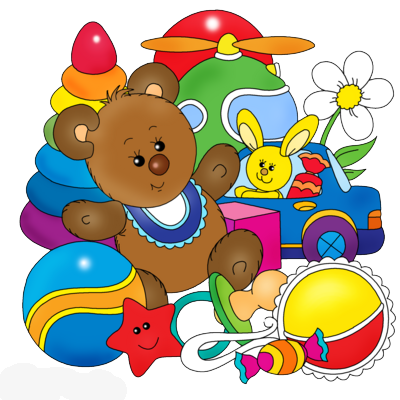 Подготовила учитель-логопедвысшей квалификационной категорииМедведева Галина АлексеевнаРязань 2018Нарушения формирования лексики у детей с ОНР на фоне ЗПР, проявляются в ограниченности словарного запаса, резком расхождении объема активного и пассивного словаря, неточном употреблении слов, несформированности семантических полей, трудностях актуализации словаря. Формирование словаря у этих детей чаще всего происходит в замедленном темпе.Бытовой словарь детей в количественном отношении значительно беднее, чем у их сверстников с нормальной речью: целый ряд слов дети не могут назвать по картинкам, хотя имеют их в пассиве; не зная названия многих частей предмета, дети заменяют их названием самого предмета (стена-дом) или действия; они также заменяют слова, близкие по ситуации и внешним признакам (раскрашивает-пишет).В словаре мало обобщающих понятий: почти нет антонимов, мало синонимов. Так, характеризуя величину предмета, дети используют только два понятия: большой и маленький, которыми заменяют слова длинный, короткий, высокий, низкий, толстый, тонкий, широкий, узкий.Развитие словаря понимается как длительный процесс количественного накопления слов, освоения их социально закрепленных значений и формирование умения использовать их в конкретных условиях общения.  В процессе формирования лексики происходит и уточнение значения слова, а также развитие мышления и других психических процессов.Своевременное формирование словаря ребенка является важнейшим условием его полноценного речевого и общего психического развития, поскольку язык и речь выполняют ведущую функцию в развитии мышления и речевого общения, в планировании и организации деятельности ребенка, самоорганизации поведения, в формировании социальных связей. Язык и речь - это основное средство проявления важнейших психических процессов - памяти, восприятия, эмоций. Овладение лексическим строем языка осуществляется на основе познавательного развития, в связи с освоением предметных действий, игры, труда и других видов детской деятельности, опосредствованных словом, в общении со взрослыми и детьми. Актуальность выбранной нами темы заключается в том, что при наличии достаточно обширного пассивного словаря ребенок зачастую затрудняется перенести его содержимое в активное использование в повседневной жизни, на занятиях, в игре.Вся логопедическая работа направлена на создание лексической основы речи и занимает важное место в общей системы работы по речевому развитию детей. Вместе с тем она имеет большое значение для общего развития ребенка.Таким образом, формирование лексики у детей с ОНР является одним из актуальных направлений в системе коррекционной логопедической работы. В основе обучения применяются дидактические игры. Они включаются в структуру непосредственно образовательной деятельности как составляющие. Игра - наиболее доступный для детей вид деятельности, способ переработки полученных из окружающего мира впечатлений, знаний. В игре ярко проявляются особенности мышления и воображения ребенка, его эмоциональность, активность, развивающаяся потребность в общении. Игра помогает сделать любой учебный материал увлекательным, вызывает у детей глубокое удовлетворение, стимулирует работоспособность, облегчает процесс усвоения знаний.Дидактическая игра - это такая коллективная, целенаправленная учебная деятельность, когда каждый участник и команда в целом объединены решением главной задачи и ориентируют свое поведение на выигрыш; это активная учебная деятельность по имитационному моделированию изучаемых систем, явлений, процессов.Дидактическая игра опирается на знания, уже имеющиеся у детей, причем часто в одной игре они могут использовать знания и представления, полученные на занятиях в самостоятельной деятельности. Например, в игре «Назови три предмета» приходится вспоминать и называть животных, средства передвижения, овощи и фрукты, мебель, посуду.Для поддержания интереса к звучащему слову, для уточнения имеющегося словаря и его обогащения можно использовать следующие упражнения.«Четвертый лишний»Цель: развивать умение классифицировать предметы по существенному признаку, обобщать. Для игры понадобятся четыре картинки с изображением предметов, три из которых относятся к одному обобщающему понятию. Вы раскладываете их перед ребенком и предлагаете определить, какие подходят друг к другу и можно ли назвать их обобщающим словом, а какая из картинок лишняя и почему. Набор может быть разнообразным, например: чашка, блюдце, тарелка и яблоко; медведь, лошадь, собака и курица; елка, береза, дуб и рыба. Если ребенок не понимает задания, задавайте ему наводящие вопросы, попросите назвать известных ему животных (птиц, рыб), овощи (фрукты).Можете подобрать картинки с предметами, относящимися к общему понятию, но отличающиеся (например, «береза», «дуб», «липа», и «ель»). Эта игра предназначена для развития логического мышления дошкольника.«Фрукты – овощи»Цель игры: дифференциация сходных понятий.Ход игры. В начале игры ведущий напоминает детям, какие растения мы называем фруктами, какие -  овощами. Для фруктов выбирается картинка «Сад», а для овощей – «Огород». Эти картинки выкладываются на разных краях стола. Предметные картинки, изображающие фрукты и овощи, лежат на столе стопкой изображенными вниз. По очереди дети берут из стопки по одной картинке, называют её, а также объясняют, к какой группе она относится. Объяснение должно быть полным: «Помидор – это овощ, потому что он растёт на огороде». Если ребёнок дал неправильный ответ, картинка возвращается на место, а если ребёнок верно назвал картинку и отнёс её к нужному понятию, он забирает её себе. Игра заканчивается после того, как всё картинки будут находиться у детей. Выигрывает тот, у кого окажется больше картинок.«Мяч бросай и животных называй»Цель: расширение словарного запаса за счет употребления обобщающих слов, развитие внимания и памяти, умение соотносить родовые и видовые понятия.В зависимости от темы игры возможны варианты: «Мяч бросай, четко фрукты называй» или «Мяч бросай, транспорт быстро называй». Цель: расширение словарного запаса за счет употребления обобщающих слов, развитие внимания и памяти, умение соотносить родовые и видовые понятия. Вариант 1. Ход игры. Взрослый называет обобщающее понятие и бросает мяч поочередно каждому ребенку. Ребенок, возвращая мяч взрослому, должен назвать относящиеся к этому обобщающему понятию предметы.Взрослый: - Овощи; Дети: - Картофель, капуста, помидор, огурец, редиска, свекла, морковь.Взрослый: - Фрукты; Дети: - Яблоко, груша, лимон, мандарин, апельсин, абрикос.Взрослый: - Ягоды; Дети: -Малина, клубника, смородина, брусника, черника, ежевика.Взрослый: - Деревья; Дети: -Береза, ель, сосна, дуб, липа, тополь. и т.д.Вариант 2. Взрослый называет видовые понятия, а ребенок — обобщающие слова. Взрослый: Огурец, помидор, репа: Ребенок: Овощи.«Загадки Зайца»Цель: научить определять предмет по его признакам, активизировать словарь по теме.Оборудование: игрушка Заяц, предметы по теме.Ход: сказать ребенку, что Зайчик хочет с ним поиграть и загадать загадки; затем Зайчик описывает свойства предмета, а ребенок должен угадать, о каком предмете идет речь.«Кто чем питается?»Цель. Закреплять представления детей о пище животных.Ход игры. Дети из мешочка достают: морковь, капусту, малину, шишки, зерно, овес и т.п. Называют его и вспоминают, какое животное питается этой едой.«Что из чего сделано?»Цель: расширение словарного запаса за счет употребления прилагательных.Взрослый (говорит ребенку). В нашей комнате много предметов, все они сделаны из разного материала. Я буду называть предмет, а ты должен сказать, из чего он сделан, например, стол из чего сделан?Взрослый. При обследовании некоторые дети ответили: «Из досок».Взрослый. Какой стол, если он сделан из дерева?Ребенок. Деревянный.Взрослый. Стакан из стекла?Ребенок. Стеклянный.Взрослый. Ключи из стали?Ребенок. Стальные и т.д.«Кто как работает»Цель: активизация словаря глаголов, закрепление знаний о профессиях людей.Взрослый рассказывает детям, что есть очень много профессий.Взрослый. Что делает врач?Ребенок. Врач лечит больных. Делает операции. Выезжает на «скорой помощи» и т.д.Можно спросить у детей, знают ли они, кто взрослый по профессии, где работает? Выслушайте рассказ ребенка, а затем поправьте его.“Что делают эти животные?”Цель: активизация глагольного словаря детей, закрепление знаний о животных.Ход игры. Ведущий, бросая мяч каждому ребёнку по очереди, называет какое-либо животное, а ребёнок, возвращая мяч, произносит глагол, который можно отнести к названному животному.«Кто больше слов скажет”Цель: называть качества, признаки и действия животных, обращая внимание не только на внешний вид героев, но и на черты характера.Взрослый показывает ребенку картинку например, белочку и предлагает сказать о ней, какая она, что умеет делать, какая она по характеру, тем самым давая простор для подбора слов разных частей речи и называя не только внешние черты персонажа: белочка рыжая, пушистая, шустрая, быстрая, смелая, сообразительная; она карабкается на сосну, собирает грибы, накалывает их для просушки, запасает шишки, чтобы на зиму были орехи.Аналогично дается задание и про других зверят: зайчик маленький, пушистый, пугливый, дрожит от страха; мышонок с длинным хвостом, любопытный.«Скажи наоборот»Цель: расширение словаря антонимов.Мама произносит фразу с эпитетом, ребенок повторяет ее, называя антоним эпитета.Мама. Я вижу высокий дом.Ребенок. Я вижу низкий дом. Мама. У меня острый нож.           Ребенок. У меня тупой нож.            Пирожное сладкое, а лекарство …            Ночью темно, а днем …            У волка хвост длинный, а у зайца …            Хлеб мягкий, а сухарь …            Чай горячий, а лед …            Летом жарко, а зимой …Итак, хорошая речь - важнейшее условие всестороннего полноценного развития детей. Чем богаче и правильнее у ребёнка речь, тем легче ему высказать свои мысли, тем шире его возможности в познании окружающей действительности, содержательнее и полноценнее отношения со сверстниками и взрослыми, тем активнее осуществляется его психическое развитие. Развитие речи - её звуковой стороны, словарного состава, грамматического строя - одна из важнейших задач обучения детей.Таким образом, в дошкольном возрасте ребенок должен овладеть таким словарем, который позволил бы ему общаться со сверстниками и взрослыми, успешно обучаться в школе, понимать литературу, телевизионные и радиопередачи и т. д. Именно поэтому в логопедической практике рассматривают вопрос развития словаря у детей, как одну из наиболее важных задач развития речи. Развитие активного словаря детей посредством дидактической игры будет достаточно эффективным, так как дидактическая игра представляет собой многоплановое, сложное педагогическое явление: она является и игровым методом обучения детей дошкольного возраста, и формой обучения, и самостоятельной игровой деятельностью, и средством всестороннего воспитания личности ребенка. Именно в дидактической игре ребенок получает возможность совершенствовать, обогащать, закреплять, активизировать свой словарь.Ведущий:СобакаКошкаМышка…Дети:Стоит, сидит, лежит, идет, бежит, спит, ест, лает, играет, кусается, ласкается…Мурлычит, крадется, царапается, умывается…Шуршит, пищит, грызет, запасает...